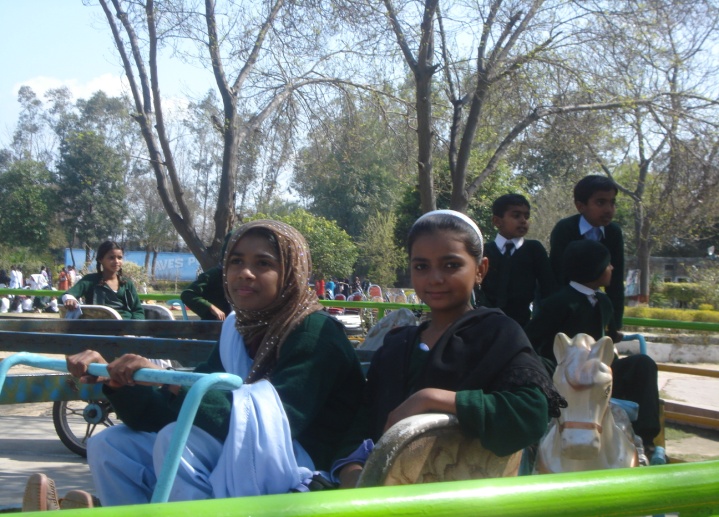 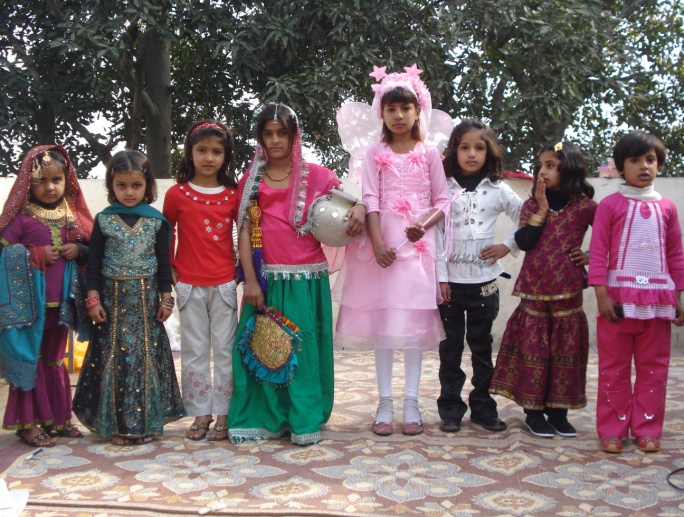 Performers at the funfair arranged for Malikpur and Lakhodair studentsExcited girls on a ride: Recreational Trip to Sky Land